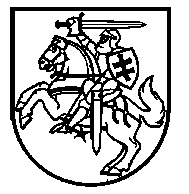 LIETUVOS RESPUBLIKOS ŠVIETIMO IR MOKSLO MINISTRASĮSAKYMASĮgyvendindama Lietuvos Respublikos švietimo įstatymo 20 straipsnio 3 dalį: 1. T v i r t i n u Socialinės pedagoginės pagalbos teikimo vaikui ir mokiniui tvarkos aprašą (toliau – Aprašas) (pridedama). 2.  N u s t a t a u, kad: 2.1. šis įsakymas, išskyrus Aprašo 9 ir 10 punktus,  įsigalioja  2017 m. sausio 1 dieną; 2.2. Aprašo 9 punktas įsigalioja 2017 m. rugsėjo 1 dieną. 2.3. Aprašo 10 punktas įsigalioja 2018 m. sausio 1 dieną.3. R e k o m e n d u o j u švietimo teikėjams, esant galimybėms, taikyti  Aprašo 10 punktą iki 2018 m. sausio 1 d. 4. P r i p a ž į s t u netekusiu galios Lietuvos Respublikos švietimo ir mokslo ministro 2004 m. birželio 15 d. įsakymą Nr. ISAK-941 „Dėl Socialinės pedagoginės pagalbos teikimo tvarkos aprašo patvirtinimo“ su visais pakeitimais ir papildymais.DĖL socialinės pedagoginės pagalbos teikimo vaikui ir mokiniui tvarkos aprašo patvirtinimo2016 m. lapkričio 2 d.Nr. V-950Švietimo ir mokslo ministrėAudronė Pitrėnienė